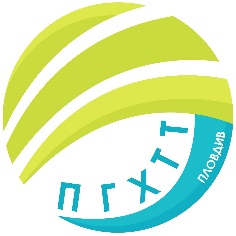 ПРОФЕСИОНАЛНА ГИМНАЗИЯ ПО ХРАНИТЕЛНИ ТЕХНОЛОГИИ ИТЕХНИКА – ГР. ПЛОВДИВe- mail: pghtt_plov@pghtt.net, http://pghtt.net/гр. Пловдив 4003, бул. „Васил Априлов” № 156, Директор: 032/95-28-38, Секретар: 032/95-50-18, Клас IХ ЖГРАФИК ЗА КЛАСНИ И КОНТРОЛНИ РАБОТИI СРОК НА 2020/2021 УЧЕБНА ГОДИНА1. Предварително са нанесени датите за класни работи.2. Да не се предвиждат контролни работи в неучебните дни, посочени в графика на МОН, Кодекса на труда и плана на ПГХТТ, както следва:Ден на Независимостта – 22.09.2020г. Евакуация при пожар – 28.10.2020г.Спортен празник – 29.10.2020г.Есенна ваканция – 30.10.2020г. – 01.11.2020г. Коледна ваканция – 24.12.2020г. – 03.01.2021г.3.  За една и съща паралелка в една учебна седмица да не се предвиждат повече от две класни или контролни работи.4. За една и съща паралелка да не се провежда повече от една класна или една контролна работа в един учебен ден.КЛАСНИТЕ РЪКОВОДИТЕЛИ ДА ИЗПИШАТ В БЛАНКАТА ПРЕДМЕТИТЕ ОТ УЧИЛИЩНИЯ УЧЕБЕН ПЛАН И ДА СЪДЕЙСТВАТ НА ПРЕПОДАВАТЕЛИТЕ ЗА ТОЧНОТО СПАЗВАНЕ НА РАЗПРЕДЕЛЕНИЕТО НА КЛАСНИТЕ И КОНТРОЛНИТЕ РАБОТИ В СЪОТВЕТНИТЕ СЕДМИЦИ.инж. Людмила Ганчева,директор на ПГ по хранителни технологии и техника – гр. Пловдив	Учебен предметСептемвриОктомвриНоемвриДекемвриЯнуари	Учебен предметдата/часдата/часдата/часдата/часдата/часБългарски език и литература19.10.2020г.3 час20.11.2020г.3 час02.12.2020г.3-4 час/КР/Математика28.09.2020г.4 час02.11.2020г.4 час10.12.2020г.4 час/КР/ЧЕ – английски език24.09.2020г.1 час15.10.2020г.1 час15.12.2020г.6-7 час/КР/ЧЕ – немски език20.10.2020г.1 час12.01.2021г.1-2 час/КР/ЧЕ – руски език20.10.2020г.1 час12.01.2021г.1-2 час/КР/Информационни технологии04.11.2020г.4 часИстория и цивилизации24.11.2020г.4 часГеография и икономика25.09.2020г.6 часФилософия19.01.2021г.3 часБиология и здравно образование13.11.2020г.6 часФизика и астрономия18.11.2020г.2 часХимия и опазване на околната среда07.12.2020г.5 часЗдравословни и безопасни условия на труд12.11.2020г.5 часНеорганична химия26.10.2020г.7 час23.11.2020г.7 часТехническо чертане12.10.2020г.2 часФизикохимия07.10.2020г.7 часПриложна физикохимия30.09.2020г.6 час